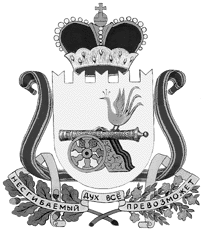 СОВЕТ ДЕПУТАТОВКАЙДАКОВСКОГО СЕЛЬСКОГО ПОСЕЛЕНИЯВЯЗЕМСКОГО РАЙОНА СМОЛЕНСКОЙ ОБЛАСТИРЕШЕНИЕот  21.04.2015 № 13Об утверждении схемы десятимандатного избирательного округа муниципального образования Кайдаковского сельского поселения Вяземского района Смоленской области для проведения выборов депутатов Совета депутатов Кайдаковского сельского поселения Вяземского района Смоленской области третьего созыва	В соответствии со  статьей 18 Федерального закона от 12 июня 2002 года № 67-ФЗ «Об основных гарантиях избирательных прав граждан и права на участие в референдуме граждан Российской Федерации», статьей 10 областного закона от 3 июля 2003 года № 41-з «О выборах органов местного самоуправления в Смоленской области», Уставом муниципального образования Кайдаковского сельского поселения Вяземского района Смоленской области, Совет депутатов Кайдаковского сельского поселения Вяземского района Смоленской области	РЕШИЛ:Утвердить схему десятимандатного избирательного округа муниципального образования Кайдаковского сельского поселения Вяземского района Смоленской области для проведения выборов депутатов Совета депутатов Кайдаковского сельского поселения Вяземского района Смоленской области согласно приложению № 1.Утвердить графическое изображение схемы десятимандатного избирательного округа муниципального образования Кайдаковского сельского поселения Вяземского района Смоленской области для проведения выборов депутатов Совета депутатов Кайдаковского сельского поселения Вяземского района Смоленской области согласно приложению № 2.Опубликовать настоящее решение в газете «Кайдаковские вести»  и разместить на сайте Администрации Кайдаковского сельского поселения Вяземского района Смоленской области www.kdk-adm.ru .Глава муниципального образования Кайдаковского сельского поселения Вяземского района Смоленской области 					       Е.Е. Тимохин